CURRICULUM VITAE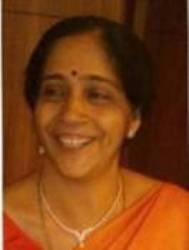 					Name: Dr. Anasuya Rai					Designation: Associate Professor                                                                                 Coordinator					Department: M.Com					Email: anasuyashetty@yahoo.com					Contact No. 9448128504Articles in Edited Volume:  Transformation of Rural India: A Study of Netlamudnur and Ananthadi Villages of Dakshina Kannada District” in the Management of Change Issues and Development Perspectives with ISBN No.978-93-84869-66-3.2 “Learning Organisation: Rhetoric and Reality-A Study with Reference to Selected Industrial      Units in Dakshina Kannada District of Karnataka State” in the Conference Proceedings     book of International Conference on Technology and Business Management - ICTBM-15”      held during 23-25, March 2015, at American University in the Emirates, Dubai, UAE.           With ISBN No.978-81-924713-9-6Publication in Journal:1  “Countering Learning Helplessness, Learning Disability and Learning  Disadvantaged Organisations: Key Issues and Strategies” in Anveshana  Journal Volume 1, No. 1, January-June 2011Jointly edited the book entitled “Feminine Qualities and Leadership”in January 2015, published by University College, Mangalore. With ISBN No. 978-81-930542-0-8.Seminars & Conferences Paper PresentedNational Level: “Search for learning organizations in Dakshina Kannada District” presented in a national level conference arranged by St. Joseph’s Engineering College Mangalore, during April 29-30, 2010.“Role of Indian Business Houses in Higher Education” in the National Conference held at University College Mangalore, during 19th and 20th January 2011.International Level: 1 “Transformation of Rural India: A Study of Netlamudnur and Ananthadi Villages of Dakshina Kannada District” in International Conference Organised by School of Management, Manipal University, Manipal in association with Edinburgh Napier University, held at Manipal during January,30-31, 2015. 2 “Learning Organisation: Rhetoric and Reality-A Study with Reference to Selected Industrial Units in Dakshina Kannada District of Karnataka State presentation at the “International Conference on Technology and Business Management - ICTBM-15” held during 23-25, March 2015, at American University in the Emirates, Dubai, UAE.Seminar/Conferences/Workshops organized:UGC Sponsored 2 day National Conference FEMCON 2014 April 22-23, 2014. Two – Day Workshop on Research Methodology organized on November 7th and 8th 2013 at Dept of P G Studies in Commerce, University College Mangalore.Invited Lecturers Delivered: 1.  Sri Venkataramana College Bantwal Date 21.08.2012 Topic “Inflation accounting” for              M.Com students2.  Sacred Heart College Madanthyar Date: 15.11.2013 Topic: “Inflation accounting” for        M.Com students. Sri Venkataramana College Bantwal Date 18.11.2014 Topic “Human asset  Accounting” for M.Com students.                                                 Others:Research Work:Projects	:	Minor Research Project of UGC 2010-2014 Rs.70,000/-.	Guidance	:	Mangalore University M.Phil guidance – 2011-12 – 1 Student.Others	:	Mangalore University Ph.D guidance granted in 2016	.